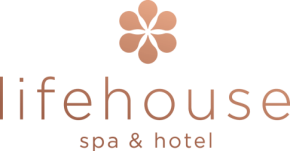 Lifehouse Group Detox			Day 1	- Arrival	            	 			LocationLunchAt leisure 		Buffet lunch 							The Restaurant Dinner 6.00pm		Detox Juice (Broccoli, Kale, Parsley, 				The RestaurantGreen Apple, Celery)Fresh Soup of the Day (free from wheat & dairy)  Portobello mushrooms with courgette & carrot ‘Spaghetti’ with walnut  & spirulina pesto, slow roast cherry tomatoes				Bedtime		Vegan cacao & coconut hot chocolate 			Make in room   			Day 2	- Transition 						LocationOn rising		Fresh lemon & warm water					Delivered to roomBreakfast7.30-10.30am	Detox Juice (Beetroot, Celery, Carrot, Ginger)		The Restaurant	Mint & Moringa Breakfast Bowl 	Mid morning Juice        Rejuve			 Apple, Kiwi, Pear & Celery					The BarLunch12-2pm			Detox Juice (Green Apple, Cucumber, 			The RestaurantKale, Mint, Celery)Fresh Soup of the Day (no wheat or dairy) Ugo’s salad with roasted baby parsips and heritagecarrots, pomegranate, pumpkin seeds, spinach leavesand radicchio di treviso with chilli and ginger dressing. 					Mid afternoon Juice	Clean GreenApple, Celery, Brocolli, Spinach, Parsley & Wheatgrass       The BarDinner6.00pm		Detox Juice (Broccoli, Kale, Parsley, 				The RestaurantGreen Apple, Celery)			Healing broth with accompinaments of chili, ginger, garlic & minced fresh herbs Vegan Lasagnetta with plant ‘pasta’, chestnut squashcabbage with red pepper sauce.Bedtime		Vegan cacao & coconut hot chocolate 			Make in room   Day 3	- Cleansing                       				LocationOn rising		Fresh lemon & warm water					Delivered to roomBreakfast7.30-10.30am		Vegetable Juice (Beetroot, Celery, Carrot, Ginger)		The RestaurantFresh fruit platter dressed with fresh mint and strawberry	Mid morning Juice 	AlkilatorPineapple, Celery, Apple, Mint                                                The BarLunch12-2pm			Detox Juice (Green Apple, Cucumber, 			The RestaurantKale, Mint, Celery)Fresh soup of the day (free from wheat & dairy)  Mid afternoon Juice       Lemon SherbetApple & Lemon	                      				The BarDinner6.00pm            	Detox Juice (Broccoli, Kale, Parsley, 				The RestaurantGreen Apple, Celery)Healing broth with accompinaments of chili, ginger, garlic & minced fresh herbs Steamed seasonal vegetables & fresh greens with beetroot dressing.                                                                                                                                                                                                                                Bedtime		Vegan cacao & coconut hot chocolate 			Make in room                                  Day 4	- Introduction back to normal diet  	On rising		Fresh lemon & warm water		  			Delivered to roomBreakfast7.30-10.30am		Vegetable Juice (Beetroot, Celery, Carrot, Ginger)		The RestaurantBerry & Coconut Chia Breakfast Pudding	Mid morning Juice       RejuveApple, Kiwi, Pear & Celery	   				The BarLunch12-2pm			Detox Juice (Green Apple, Cucumber, 			The RestaurantKale, Mint, Celery)Fresh Soup of the Day (free from wheat and dairy) Fresh fish of the day or Vegan pattie with Ugo’s salad of roasted baby parsips and heritage carrots, pomegranate, pumpkin seeds, spinach leaves and radicchio di treviso with chilli and ginger dressing.Avocado Dark Chocolate Mousse with raspberries 